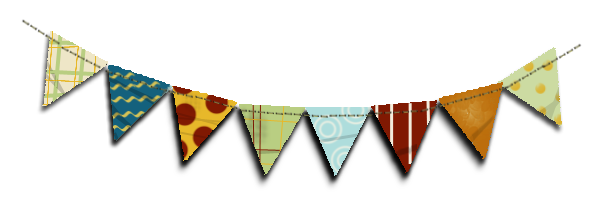 St. Andrew’sONLINE Arts and Crafts FaireFriday, November 6 at 9:00amThrough Sunday, November 8 at 8pmJust enter the link below to shop:https://www.standrewsartsandcraftsfaire.com/A wide variety of arts and crafts including glass fusing, quilted items,  Handmade cards, painting, woodcrafts, jewelry, knit & crochet items, and much more!Proceeds to benefit St. Andrew’s Episcopal Church Women (ECW): programs, ECW outreach, and Magdalene House OmahaFree pickup of items atSt. Andrew’s Episcopal Church925 South 84th Street, Omaha, Nebraska 68114